Case Western Reserve UniversityBaker-Nord Center for the HumanitiesApplication Cover SheetEirik Borve Fund for Foreign Language InstructionBefore applying, carefully read the application instructions and eligibility requirements described on the Baker-Nord website. PROJECT TITLE: FACULTY NAME: DEPARTMENT: CWRU ID NUMBER: EMAIL: PHONE NUMBER: CONFIRMED PARTICIPANTS (use additional sheet if needed): PROPOSED GUEST SPEAKERS (if any): In addition to this cover sheet, complete applications must include the materials described on the Baker-Nord website and should be submitted electronically as a single document by the date noted on the Baker-Nord website to: bakernord@case.eduName 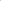 Department Institution 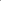 Title Name Department Institution Title 